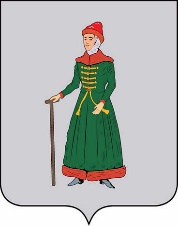 АДМИНИСТРАЦИЯСТАРИЦКОГО МУНИЦИПАЛЬНОГО ОКРУГАТВЕРСКОЙ  ОБЛАСТИПОСТАНОВЛЕНИЕ23.10.2023                                          г. Старица                                               №   1196О назначении схода граждан                                   в с. Луковниково  Старицкого муниципального округа Тверской области по вопросу введения и использования средств самообложения граждан В соответствии с Федеральным законом от 06.10. 2003 № 131-ФЗ «Об общих принципах организации местного самоуправления в Российской Федерации», решением Думы Старицкого муниципального округа Тверской области от 28.09.2023 № 126                            «Об утверждении Положения о порядке организации и проведения схода граждан                                   в населенных пунктах Старицкого муниципального округа Тверской области по вопросу введения и использования средств самообложения граждан», в связи с обращением инициативной группы жителей с. Луковниково Старицкого муниципального округа Тверской области,Администрация Старицкого муниципального округа Тверской области ПОСТАНОВЛЯЕТ:           1. Назначить единовременный сход граждан с. Луковниково Старицкого муниципального округа Тверской области по вопросу введения и использования средств самообложения граждан   (далее - сход граждан).2. Определить дату и время проведения схода граждан:    15 ноября 2023 года в 15 часов 00 минут.3. Определить место проведения схода граждан: с. Луковниково, ул. Советская, д. 24а Старицкого муниципального округа Тверской области.4. Утвердить вопрос, выносимый на сход граждан: «Согласны ли вы на введение самообложения  в 2023 году в сумме 100 рублей с каждого совершеннолетнего жителя,  проживающего в с. Луковниково  Старицкого муниципального округа Тверской области,  и направление полученных средств на решение вопроса местного значения -   уничтожение борщевика Сосновского в с. Луковниково Старицкого муниципального округа Тверской области.        «За»                                                     «Против»                                      «Воздержались».5. Для проведения схода граждан назначить комиссию в составе:-  Сальникова Юлия Михайловна  - начальник Управления Луковниковской сельской территорией Старицкого муниципального округа Тверской области, Председатель комиссии;- Андреянова Елена Юрьевна  - специалист - эксперт, секретарь комиссии;- Голоскова Ольга Петровна - инспектор, член комиссии;- Михайлова Надежда Васильевна – староста с. Луковниково  Старицкого муниципального округа Тверской области, член комиссии;- Макарова Лариса Юрьевна – житель с. Луковниково Старицкого муниципального округа Тверской области, член комиссии.6. Настоящее постановление вступает в силу со дня его подписания,  подлежит опубликованию в газете «Старицкий вестник» и размещению в информационно-телекоммуникационной сети  «Интернет» на официальном сайте Администрации Старицкого муниципального округа Тверской области.Глава Старицкого муниципального округа	              С.Ю. Журавлёв